Joint en silicone SI 80Unité de conditionnement : 1 pièceGamme: K
Numéro de référence : 0175.0237Fabricant : MAICO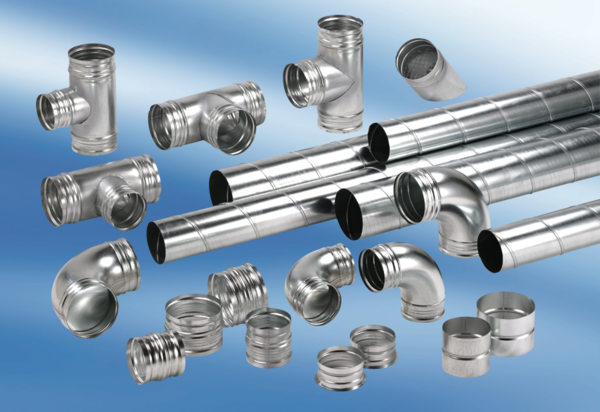 